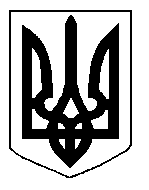 БІЛОЦЕРКІВСЬКА МІСЬКА РАДА	КИЇВСЬКОЇ ОБЛАСТІ	Р І Ш Е Н Н Я
від  29 листопада  2018 року                                                                        № 3091-60-VIIПро продаж земельної ділянки  несільськогосподарського призначення комунальної власності з кадастровим номером: 3210300000:04:015:0316за адресою: вулиця Гоголя, 42/17Розглянувши звернення постійної комісії з питань земельних відносин та земельного кадастру, планування території, будівництва, архітектури, охорони пам’яток, історичного середовища та благоустрою до міського голови від 18 жовтня 2018 року №461/2-17, протокол постійної комісії з питань  земельних відносин та земельного кадастру, планування території, будівництва, архітектури, охорони пам’яток, історичного середовища та благоустрою від 18 жовтня 2018 року №147, заяву фізичної особи – підприємця, звіт про експертну грошову оцінку земельної ділянки несільськогосподарського призначення, на якій розташовані об’єкти нерухомого майна, з метою сприяння соціально-економічному розвитку міста Біла Церква, відповідно до ст.ст. 12, 122, 125-128 Земельного кодексу України, Законами України «Про внесення змін до деяких законодавчих актів України щодо розмежування земель державної та комунальної власності», «Про державну реєстрацію речових прав на нерухоме майно та їх обтяжень», частиною 1 пункту 34 статті 26 Закону України «Про місцеве самоврядування в Україні» та рішення Білоцерківської міської ради  від 24 травня 2018 року  № 2405-52-VII «Про  надання дозволу на продаж земельної ділянки комунальної власності, яка знаходиться в користуванні фізичної особи-підприємця Гутман Валентини Іванівни», міська рада вирішила:1.Взяти до відома звіт з експертної грошової оцінки земельної ділянки несільськогосподарського призначення площею 0,0064 га, що надана в оренду фізичній особі – підприємцю Гутман Валентині Іванівні з цільовим призначенням 03.07. Для будівництва та обслуговування будівель торгівлі (вид використання –  для будівництва та обслуговування будівель торгівлі, під розміщення існуючої нежитлової будівлі літера «Б»), що розташована за адресою: вулиця Гоголя, 42/17, м. Біла Церква, виконаний Товариством з обмеженою відповідальністю «БІНОМ-ГРУП», згідно з яким вартість земельної ділянки становить 32 100 грн. 00 коп. (тридцять дві тисячі сто  гривень 00 коп.), без ПДВ, що у розрахунку за 1 кв.м  земельної ділянки становить  501 грн. 56 коп. (висновок експерта про оцінну вартість від 23 липня 2018 року).2. Встановити ціну продажу земельної ділянки в розмірі 128 000 грн. 00 коп. (сто двадцять вісім тисяч гривень 00 коп.), без ПДВ.3.Продати у власність фізичній особі – підприємцю Гутман Валентині Іванівні земельну ділянку несільськогосподарського призначення комунальної власності (кадастровий номер 3210300000:04:015:0316) площею 0,0064 га з цільовим призначенням 03.07. Для будівництва та обслуговування будівель торгівлі (вид використання - для будівництва та обслуговування будівель торгівлі, під розміщення існуючої нежитлової будівлі літера «Б»), на якій розташовані належні заявнику об’єкти нерухомого майна, за адресою: вулиця Гоголя, 42/17, м.Біла Церква.4.Покупець у 30-денний термін з моменту прийняття даного рішення зобов’язаний укласти договір купівлі-продажу земельної ділянки несільськогосподарського призначення комунальної власності в установленому чинним законодавством порядку. 5.Покупець земельної ділянки зобов’язаний в день підписання договору купівлі-продажу земельної ділянки та його нотаріального посвідчення  сплатити 100 % вартості земельної ділянки  (за виключенням суми авансового внеску в розмірі 887 грн. 05 коп.) до місцевого бюджету.6.У разі не укладення покупцем договору купівлі-продажу земельної ділянки несільськогосподарського призначення комунальної власності у зазначений в п.4 цього рішення термін з вини покупця, рішення втрачає чинність.7.Контроль за виконанням даного рішення покласти на постійну комісію з питань земельних відносин та земельного кадастру, планування території, будівництва, архітектури, охорони пам’яток, історичного середовища та благоустрою. Міський голова                                                                                                                          Г. Дикий